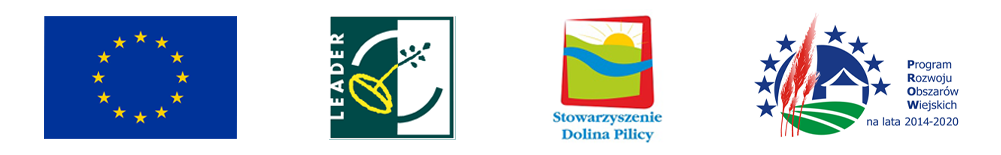 „Europejski Fundusz Rolny na rzecz Rozwoju Obszarów Wiejskich: Europa inwestująca w obszary wiejskie”. Instytucja Zarządzająca PROW 2014-2020 – Minister Rolnictwa i Rozwoju Wsi. Regulamin opracowany przez 
Towarzystwo Przyjaciół Drzewicy w ramach grantu pt. „Budowanie tożsamości historycznej wśród mieszkańców 
obszaru działania LGD Stowarzyszenia Dolina Pilicy”, współfinansowanego ze środków Unii Europejskiej 
w ramach działania 19 „Wsparcie dla rozwoju lokalnego w ramach inicjatywy LEADER” 
Programu Rozwoju Obszarów Wiejskich na lata 2014-2020.REGULAMINI KONKURSU POEZJI NIEPODLEGŁOŚCIOWEJpt. „Dziękujemy za Niepodległość…”Jest to I edycja konkursu na poezję o tematyce niepodległościowej.

   1. Organizatorem Konkursu jest:- Towarzystwo Przyjaciół Drzewicy,     2. Celem konkursu jest:Pobudzanie wrażliwości i aktywności twórczej w dziedzinie poezji,Wyeksponowanie istotnego i oryginalnego dla polskiej poezji wątku patriotycznego,Promowanie utalentowanych poetów, integracja środowisk twórczych,Rozbudzanie zainteresowania poezją wśród mieszkańców obszaru objętego działaniem Stowarzyszenia „Dolina Pilicy”, Aktywizacja lokalnej społeczności,Kształtowanie poczucia silnej więzi emocjonalnej, społecznej i kulturowej z własnym narodem, z jego historią, tradycją i wartościami,Popularyzowanie poezji o tematyce patriotycznej,Utrwalanie poczucia dumy narodowej,Rozwijanie zainteresowań historią i kulturą „dużej i małej Ojczyzny”Budowanie uczuć przywiązania do rodzinnej miejscowości i kraju oraz szacunku dla ludzi 
w niej mieszkającychZASADY UCZESTNICTWA: Konkurs jest skierowany do mieszkańców obszaru LGD Stowarzyszenie Dolina Pilicy działającej na
    terenie gmin: Aleksandrów, Czerniewice, Drzewica, Inowłódz, Lubochnia, Mniszków, Opoczno (bez
    miasta Opoczno), Poświętne, Przedbórz, Rzeczyca, Sławno, Sulejów, Tomaszów mazowiecki (bez
    miasta Tomaszów), Wielgomłyny, Wolbórz. W konkursie mogą wziąć udział poeci niezrzeszeni lub będący członkami związków twórczych oraz
    debiutanci.  Uczestnicy nadsyłają wiersz lub zestaw wierszy na temat niepodległej Polski, nie publikowanych 
    w wydawnictwach i nie nagradzanych w innych konkursach.  Każdy wiersz oceniany będzie       indywidualnie. Konkurs przeprowadzony będzie w 3 grupach wiekowych: 
   1. Do 13 lat   2. Od 14 do 19 lat   3. Powyżej 19 lat Prace konkursowe wyłącznie w formie wydruku komputerowego formatu A4 należy przesyłać 
    w trzech egzemplarzach w terminie do 15 maja 2019r, na adres:
Towarzystwo Przyjaciół Drzewicy ( Przewodnicząca Anna Reszelewska)26-340 Drzewica, ul. Kilińskiego 8,e-mail: tpd@drzewica.pl   lub
Regionalnego Centrum Kultury w Drzewicy (p.o. Dyrektora Alina Szymańska)Drzewica, ul. Stawowa 27Ae-mail: rck@rck.drzewica.pl     Autorzy prac dopisują na kopercie lub w tytule e-maila:  KONKURS „Dziękujemy za Niepodległość…”.   
   W nadesłanej korespondencji należy podać: imię i nazwisko autora, adres zamieszkania, numer 
   telefonu oraz adres elektroniczny. Prace zostaną ocenione przez Komisję powołaną przez Organizatorów (3 członków) Laureaci konkursu otrzymują nagrody rzeczowe za I-III oraz nagrody rzeczowe dla  2 osób 
    wyróżnionych w każdej kategorii wiekowej.  Podsumowanie konkursu oraz rozdanie nagród odbędzie się 29 czerwca 2019 roku w budynku 
    Regionalnego Centrum  Kultury w Drzewicy. Organizatorzy nie zwracają nadesłanych wierszy.  Nadesłane prace przechodzą na własność 
     Towarzystwa Przyjaciół Drzewicy. Organizator zastrzega sobie prawo do publikacji wierszy nadesłanych na konkurs w celach   
     promocyjnych związanych z konkursem,  w „Wieściach znad Drzewiczki” oraz w wydawanych przez
     TPD tomikach poezji, w wersji elektronicznej na stronie internetowej;  Uczestnik zgłaszając wiersz/e na konkurs potwierdza tym samym, że zgadza się  z Regulaminem
     i wyraża jednocześnie zgodę na przetwarzanie danych osobowych na potrzeby konkursu zgodnie
     z ustawą z dnia 10.05.2018r. o ochronie danych osobowych (Dz.U. z 2018r., Nr 101, poz. 1000)
     w zakresie koniecznym do prawidłowego przeprowadzenia konkursu - ogłoszenie 
     wyników, publikacja prac. Regulamin konkursu dostępny jest w RCK, a także na stronie: www.tpd.drzewica.pl, www.rck.drzewica.pl, www.drzewica.plNagrody w ramach konkursu:Kategoria I I miejsce: Antologia poezji polskiej, Europa Walczy 39-45, powieść Niedźwiedź Wojtek na żołnierskim szlaku, długopis Parker;II miejsce: Antologia poezji polskiej,powieść  Niedźwiedź Wojtek na żołnierskim szlaku , Poczet Wielkich Polaków, długopis Parker; III miejsce: Antologia poezji polskiej, album Polska Skarby Unesco, długopis Parker, 2 wyróżnienia: Antologia poezji polskiej, długopis Parker;Kategoria II:I miejsce: Wybór poezji – Zbigniew Herbert, Antologia Poezji Polskiej, album Polska Skarby Unesco, długopis i pióro Parker; II miejsce: Piesek przydrożny (autor Cz. Miłosz), album Polska Piękno Naszej Ojczyzny, pióro i długopis Parker;III miejsce: Antologia poezji polskiej, powieść Hubal, album Cuda Kultury, długopis Parker; 2 wyróżnienia: wiersze wybrane +CD Herbert, album Cuda Kultury Unesco; Kategoria III: I miejsce: album Polska Skarby Unesco, Wybór poezji Zbigniew Herbert, Antologia Poezji Polskiej, pióro 
i długopis Parker; II miejsce: Piesek przydrożny (autor Cz. Miłosz), album Polska Piękno Naszej Ojczyzny, pióro i długopis Parker; III miejsce: Antologia poezji polskiej, powieść Hubal, album Cuda Kultury, długopis Parker; 2 wyróżnienia: Wiersze wybrane + CD Herbert, album Cuda Kultury Unesco.                           